بسم الله الرحمن الرحيماختبار منتصف الفصل الدراسي الثاني  – ( الدور الأول ) – للعام الدراسي 1445هـنموذج (ج)السؤال الأول : فهم المقروء :       أرسل أحد الخلفاء في طلب عالم ليسامره، فلما جاءه رسول الخليفة وجده جالسا، وحوله كتبه، فقال له: أيها العالم الجليل ، إن الخليفة يستدعيك ، فأجاب العالم : قل لمولانا الخليفة إنه يقول : عندي جماعة من الحكماء أحادثهم ، فإذا فرغت من حديثهم حضرت إليه فلما عاد إلى الخليفة، وأخبره بما أجاب به العالم  قال له :ويحك.....من هؤلاء الحكماء الذين يحادثهم ؟ قال رسول الخليفة : والله يا أمير المؤمنين ما رأيت أحدا عنده .فقال الخليفة : احضره الساعة كيف كان.فذهب إليه وأحضره فلما مَثل بين يدي الخليفة ، قال له من هؤلاء الحكماء الذين كانوا عندك ؟قال: هم الجلساء الذين لا تمل حديثهم، ولا يشعر الإنسان معهم بضجر أو ملل ، ولا يفشون لنا سرا، ولا يكتمون عنا نفعا ، ويفيدوننا من علمهم فهي نوافذ نرى منها آثار الماضي ورياض الحاضر  وأحلام المستقبل دون أي مشقة. فعلم الخليفة أنه يشير بذلك إلى الكتب ، ولم ينكر عليه تأخره.السؤال الثاني  : الصنف اللغوي  :  السؤال الثالث :الوظيفة النحوية    السؤال الرابع   :الأسلوب اللغوي   ـــــــــــــــــــــــــــــــــــــــــــــــــــــــــــــــــــــــــــــــــــــــــــــــــــــــــــــــــــــــــــــــــــــــــــــــــــــــــــــــــــــــــــــــــــــــــــــــــــــــــــــــــــــــــــــــــــــــــ  السؤال الخامس  : الظاهرة الإملائية  :    ** اختر الإجابة الصحيحة :                                                                                 ب- اكتب ما يملى عليك ............................................................................................................................................................................................................................................................................................................................................. .................................................... السؤال السادس  : الرسم الكتابي :      اكتب ما يلي بخط النسخ 
 خير جليس في الزمان كتاب       تخلو به إن خانك الأصحاب...................................................................................................................................................................................................................................................................................................................................................................................................................................................................................................................................................................................................................................................................................................................................................................................................................................................................................................................................................................................................................................................................................................................................................................................................................................................................................................................................................................................................................................................................................................................................................................................................   ـــــــــــــــــــــــــــــــــــــــــــــــــــــــــــــــــــــــــــــــــــــــــــــــــــــــــــــــــــــــــــــــــــــــــــــــــــــــــــــــــــــــــــــــــــــــــــــــــــــــــــــانتهت الأسئلةالمملكة العربية السعودية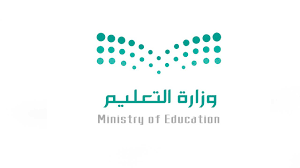 إدارة التعليم بجدةالإبتدائية ..............     فهم المقروء :         6 درجات   ما أعظم القراءة ! وما أعظم فوائدها ! فالقراءة هي حياة أخرى تمنح للإنسان، توسع له أفاق المعرفة والثقافة، فتتوسع مداركه في التعامل واتخاذ القرارات، فتجد المثقف يحب الناس سماع رأيه والأخذ به؛ لأنه يعلم أكثر مما يعلم الكثيرون وهي الاطلاع على المعلومات المفيدة والمعارف النافعة في الكتب والمجلات والقصص الهادفة وقد " قيل لأرسطو: كيف تحكم على إنسان ؟ فأجاب : أسأله كم كتابا يقرأ وماذا يقرأ ؟وقد حث الإسلام على القراءة، بل نزل الوحي كله على قاعدة اقرأ فكانت (اقرأ باسم ربك الذي خلق ) وإن أول ما خلق الله هو القلم، وقد سُميت أمة الإسلام (بأمة اقرأ) . القراءة منذ القدم من أهم وسائل التعلم الإنساني التي من خلالها يكتسب الإنسان العديد من المعارف والعلوم والأفكار، وهي التي تؤدي إلى تطوير الإنسان وتفتح أمامه أفاقاً جديدة كانت بعيدة عن متناوله. ويحكى أن أول مكتبة وضعها الفراعنة كتبوا على بابها "هنا غذاء النفوس وطب العقول ." كما تعتبر القراءة من أكثر مصادر العلم والمعرفة وأوسعها، حيث حرصت الأمم المتيقظة على نشر العلم وتسهيل أسبابه، وجعلت مفتاح ذلك كله من خلال تشجيع القراءة والعمل على نشرها بين جميع فئات المجتمع .والقراءة كانت ولا تزال من أهم وسائل نقل ثمرات العقل البشري وآدابه وفنونه ومنجزاته ومخترعاته، وفي العصر الحديث دخلت القراءة في أنشطة الحياة اليومية لكل مواطن، فالقراءة هي السبيل الوحيد للإبداع وتكوين المبدعين والمخترعين والأدباء والمفكرين، والأمم القارئة هي الأمم القائدة، والذين يقرؤون هم الأحرار ؛ لأن القراءة والمعرفة تطرد الجهل والخرافة والتخلف .              بعد قراءتك للنص السابق أ جيبي عن الأسئلة التالية باختيار الإجابة الصحيحةالصنف اللغوي  :         3 درجات          أ – صيغي اسم الآلة من الأفعال التالية وبيني وزنه:الوظيفة النحوية :      4 درجات               أ-  أكملي الجدول التالي حسب المطلوب:             ب- صححي الخطأ في الجملة التالية :الظاهرة الإملائية :      3درجات        أ -صلي بين حروف الكلمات التالية لتكوني كلمة صحيحة الرسم :        ب-اكتبي مايملى عليك :      ..................................................................................................................                 الرسم الكتابي :        درجتان      اكتبي ما يلي مراعية قواعد خط النسخ مرة واحدة : القِرَاءة تُقدّم مُتعَةَ التّرفِيهِ ، وَجَمَالَ السّياحَةِ ، ومَخزُنَ العِلمِ ............................................................................................................................................المملكة العربية السعوديةإدارة التعليم بجدةالإبتدائية ..............     فهم المقروء :         6 درجات   ما أعظم القراءة ! وما أعظم فوائدها ! فالقراءة هي حياة أخرى تمنح للإنسان، توسع له أفاق المعرفة والثقافة، فتتوسع مداركه في التعامل واتخاذ القرارات، فتجد المثقف يحب الناس سماع رأيه والأخذ به؛ لأنه يعلم أكثر مما يعلم الكثيرون وهي الاطلاع على المعلومات المفيدة والمعارف النافعة في الكتب والمجلات والقصص الهادفة وقد " قيل لأرسطو: كيف تحكم على إنسان ؟ فأجاب : أسأله كم كتابا يقرأ وماذا يقرأ ؟وقد حث الإسلام على القراءة، بل نزل الوحي كله على قاعدة اقرأ فكانت (اقرأ باسم ربك الذي خلق ) وإن أول ما خلق الله هو القلم، وقد سُميت أمة الإسلام (بأمة اقرأ) . القراءة منذ القدم من أهم وسائل التعلم الإنساني التي من خلالها يكتسب الإنسان العديد من المعارف والعلوم والأفكار، وهي التي تؤدي إلى تطوير الإنسان وتفتح أمامه أفاقاً جديدة كانت بعيدة عن متناوله. ويحكى أن أول مكتبة وضعها الفراعنة كتبوا على بابها "هنا غذاء النفوس وطب العقول ." كما تعتبر القراءة من أكثر مصادر العلم والمعرفة وأوسعها، حيث حرصت الأمم المتيقظة على نشر العلم وتسهيل أسبابه، وجعلت مفتاح ذلك كله من خلال تشجيع القراءة والعمل على نشرها بين جميع فئات المجتمع .والقراءة كانت ولا تزال من أهم وسائل نقل ثمرات العقل البشري وآدابه وفنونه ومنجزاته ومخترعاته، وفي العصر الحديث دخلت القراءة في أنشطة الحياة اليومية لكل مواطن، فالقراءة هي السبيل الوحيد للإبداع وتكوين المبدعين والمخترعين والأدباء والمفكرين، والأمم القارئة هي الأمم القائدة، والذين يقرؤون هم الأحرار ؛ لأن القراءة والمعرفة تطرد الجهل والخرافة والتخلف .     6       أ- بعد قراءتك للنص السابق أ جيبي عن الأسئلة التالية باختيار الإجابة الصحيحة:   2الصنف اللغوي  :         3 درجات          أ – صيغي اسم الآلة من الأفعال التالية وبيني وزنه:الوظيفة النحوية :      4 درجات      3         أ-  أكملي الجدول التالي حسب المطلوب:   1          ب- صححي الخطأ في الجملة التالية :الظاهرة الإملائية :      3درجات     1        أ -صلي بين حروف الكلمات التالية لتكوني كلمة صحيحة الرسم :2        ب-اكتبي مايملى عليك :                          ذهبت إلى قاضٍ عادلٍ                                      كل كلمة بنصف درجة     2             الرسم الكتابي :        درجتان      اكتبي ما يلي مراعية قواعد خط النسخ مرة واحدة : القِرَاءة تُقدّم مُتعَةَ التّرفِيهِ ، وَجَمَالَ السّياحَةِ ، ومَخزُنَ العِلمِ ...............................................................................................................................................بسم الله الرحمن الرحيماختبار منتصف  الفصل الدراسي الثاني – ( الدور الأول ) – للعام الدراسي 1445هـ السؤال الأول : فهم المقروء :      كان هناك طفل اسمه (أحمد) يعيش مع أسرته في بيت صغير، لاحظ الأب أن أحمد سريع الغضب يصرخ ويضايق كل أفراد الأسرة، فقرر أن يساعده على التحكم في غضبه، فأحضر مسامير وشاكوشا ونادى عليه قائلا: يا بني، سأطلب منك طلبا، وهو عندما يحدث أي موقف يضايقك وتغضب ستدق مسمارا في لوح خشبي، فتعجب أحمد من هذا الكلام لكنه وافق. في اليوم الأول دق أحمد عشرة مسامير، وبدأ العدد يقل حتى جاء اليوم الذي لم يدق فيه أحمد أي مسمار، وفرح وأبلغ أباه، ففرح الأب وقال له: الآن سنخلع كل مسمار في أي موقف تحكمت فيه بغضبك، وعند آخر مسمار حضنه أبوه وقال له: الآن أصبحت متحكما في مشاعرك، ولكن انظر للوح الخشبي فما زال هناك آثار، فتذكر يا بني أن التصرف بغضب يترك أثرا سيئا في قلوب الآخرين"  السؤال الثاني  : الصنف اللغوي  :  السؤال الثالث :الوظيفة النحوية    السؤال الرابع   :الأسلوب اللغوي   ـــــــــــــــــــــــــــــــــــــــــــــــــــــــــــــــــــــــــــــــــــــــــــــــــــــــــــــــــــــــــــــــــــــــــــــــــــــــــــــــــــــــــــــــــــــــــــــــــــــــــــــــــــــــــــــــــــــــــ  السؤال الخامس : الظاهرة الإملائية  :    ** اختر الإجابة الصحيحة :                                                                                 اكتب ما يملى عليك ..................................................................................................................................................................................................................................................................... السؤال السادس  : الرسم الكتابي :      اكتب ما يلي بخط النسخ 
 لا تقل قد ذهبت أربابه    كل من سار على الدرب وصل..................................................................................................................................................................................................................................................................................................................................................................................................................................................................................................................................................................................................................................................................................................................................................................................................................................................................................................................................................................................................................................................................................................................................................................................................................................................................................................................................................................................................................................................................................................................................................................................................   ـــــــــــــــــــــــــــــــــــــــــــــــــــــــــــــــــــــــــــــــــــــــــــــــــــــــــــــــــــــــــــــــــــــــــــــــــــــــــــــــــــــــــــــــــــــــــــــــــــــــــــــانتهت الأسئلةمــــع تمنياتي لكم بالـتــوفـيــق والـنـجـــاح 0المملكة العربية السعوديةوزارة التعليمإدارة التعليم .................مدرسة : ......................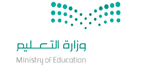 المادة : لغتي الصف : السادس الابتدائي الزمن : ساعتان اسم الطالب : ........................................................................................................الصف : السادس الابتدائي(      )سالمهارةالمهارةالدرجة الدرجة بالأرقامالدرجة بالأحرفالمصححالمراجعالمدقق1فهم المقروءفهم المقروء52الصنف اللغويالصنف اللغوي33الوظيفة النحويةالوظيفة النحوية44الأسلوب اللغويالأسلوب اللغوي25الظاهرة الإملائيةالظاهرة الإملائية46الرسم الإملائيالرسم الإملائي2المجموع النهائيالمجموع النهائي2020  51- لماذا أرسل الخليفة في طلب العالم ؟ 1- لماذا أرسل الخليفة في طلب العالم ؟ 1- لماذا أرسل الخليفة في طلب العالم ؟ أ – ليتحدث معه       ب - ليعاقبه           جـ - ليستشيره 2- من جماعة الحكماء الذين كانوا عند العالم؟ 2- من جماعة الحكماء الذين كانوا عند العالم؟ 2- من جماعة الحكماء الذين كانوا عند العالم؟ أ – العلماء        ب- الكتب جـ ـ الأصدقاء       3- يدل عفو الخليفة عن العالم بسبب تأخره:   3- يدل عفو الخليفة عن العالم بسبب تأخره:   3- يدل عفو الخليفة عن العالم بسبب تأخره:   أ – خوفه من العالم    ب- معرفته منزلة العالمجـ - إدراكه أهمية الكتب   4- العلاقة بين كلمتي " ضجر أو ملل" :   4- العلاقة بين كلمتي " ضجر أو ملل" :   4- العلاقة بين كلمتي " ضجر أو ملل" :   أ – تضاد       ب- ترادف   جـ ـ تقابل     5 – ما فوائد الكتب ؟5 – ما فوائد الكتب ؟5 – ما فوائد الكتب ؟.................................................................................................................................................................................................................................................................................................................................................................................   31 - كلمة "مذياع"   اسم آلة ......1 - كلمة "مذياع"   اسم آلة ......1 - كلمة "مذياع"   اسم آلة ......أ - جامدب- مشتقجـ ـ غير ذلك 2- صعدت الطابق الأخير بالمصعد . اسم الآلة في الجملة السابقة:2- صعدت الطابق الأخير بالمصعد . اسم الآلة في الجملة السابقة:2- صعدت الطابق الأخير بالمصعد . اسم الآلة في الجملة السابقة:أ - صعدتب- الاخير جـ ـ المصعد3- اسم الآلة الجامد :3- اسم الآلة الجامد :3- اسم الآلة الجامد :أ - قلمب- مسطرةجـ ـ ممحاة 1 – العالمان متعاونان "    أدخل"  إن" على الجملة السابقة وغير ما يلزم1 – العالمان متعاونان "    أدخل"  إن" على الجملة السابقة وغير ما يلزم1 – العالمان متعاونان "    أدخل"  إن" على الجملة السابقة وغير ما يلزمأ – إن العالمين متعاونان.ب- إن العالمين متعاونين.جـ ـ إن العالمان متعاونون.2-  ليت الزائرين مدركون قيمة المكتبة.      إعراب كلمة "مدركون" في الجملة السابقة .2-  ليت الزائرين مدركون قيمة المكتبة.      إعراب كلمة "مدركون" في الجملة السابقة .2-  ليت الزائرين مدركون قيمة المكتبة.      إعراب كلمة "مدركون" في الجملة السابقة .أ-خبر ليت مرفوع وعلامة رفعه الضمةب – خبر ليت مرفوع وعلامة رفعه الواوجـ - فاعل مرفوع وعلامة رفعه الواو3- الجملة التي كتبت بشكل صحيح :3- الجملة التي كتبت بشكل صحيح :3- الجملة التي كتبت بشكل صحيح :أ – إن أخوك ذو خلق فاضل.     ب ـ إن أخيك ذو خلق فاضل. جـ ـ إن أخاك ذو خلق فاضل.4- لعل النصر قريب.                 لعل حرف ناسخ يفيد : 4- لعل النصر قريب.                 لعل حرف ناسخ يفيد : 4- لعل النصر قريب.                 لعل حرف ناسخ يفيد : أ – التمني ب ـ الترجيجـ ـ التوكيد   21 – الكذب الكذب؛ فإن عواقبه وخيمة!                        نوع الأسلوب1 – الكذب الكذب؛ فإن عواقبه وخيمة!                        نوع الأسلوب1 – الكذب الكذب؛ فإن عواقبه وخيمة!                        نوع الأسلوبأ- أسلوب تعجبب -  أسلوب إغراء.جـ - أسلوب تحذير2- عند حث زميلك على الاجتهاد.  نقول له: ...............2- عند حث زميلك على الاجتهاد.  نقول له: ...............2- عند حث زميلك على الاجتهاد.  نقول له: ...............أ- الاجتهاد من صفات الناجحينب -  الاجتهادَ في طلب العلم.جـ - إياك والاجتهاد في العلم  .   41 – الهمزة المكسورة وسط الكلمة تكتب على :1 – الهمزة المكسورة وسط الكلمة تكتب على :1 – الهمزة المكسورة وسط الكلمة تكتب على :أ -       ألفب-  ياءجـ ـ    وو2-  .......للفقراء في ميزان حسناتكم.2-  .......للفقراء في ميزان حسناتكم.2-  .......للفقراء في ميزان حسناتكم.أ- عطاؤكمب - عطاءكمجـ -  عطائكم1- من فوائد القراءة الواردة في النص :1- من فوائد القراءة الواردة في النص :1- من فوائد القراءة الواردة في النص :أ – تحد من المعرفة والثقافةب- توسع أفاق العلم والمعرفةجـ تبعد عن المعارف والعلوم2- من القائل (أسأله كم كتابا يقرأ وماذا يقرأ )  2- من القائل (أسأله كم كتابا يقرأ وماذا يقرأ )  2- من القائل (أسأله كم كتابا يقرأ وماذا يقرأ )  أ – أرسطو            ب- أفلاطون               جـ - سقراط        3- مارأيك في الأمة التي تعمل على نشر العلم والمعرفة............3- مارأيك في الأمة التي تعمل على نشر العلم والمعرفة............3- مارأيك في الأمة التي تعمل على نشر العلم والمعرفة............أ – أمة مستسلمة  ب- أمة غافلةجـ -أمة متيقظة4- العلاقةبين كلمتي (نافعة – مفيدة ) علاقة ............... 4- العلاقةبين كلمتي (نافعة – مفيدة ) علاقة ............... 4- العلاقةبين كلمتي (نافعة – مفيدة ) علاقة ............... أ – تضادب- تشبيه  جـ -ترادف    5 – سميت أمة الإسلام بـأمة ......................  5 – سميت أمة الإسلام بـأمة ......................  5 – سميت أمة الإسلام بـأمة ......................  أ – اقرأب - اعملج - ساعد6 – ضعي عنوان مناسب للنص 6 – ضعي عنوان مناسب للنص 6 – ضعي عنوان مناسب للنص أ –أهمية القراءةب- أنواع القراءةجـ -طرق القراءةالفعلاسم الآلةوزنهطحنحرثشرطالجملةالحرف الناسخاسمهخبرهلعل الأصدقاء مجتمعونإن الكتب خزائن العلمالجملةالخطأالصوابكأن الورقتان جناحان حروف الكلمة         كتابتها متصلةمَ بَ ادِءُلُ ءْ لُ ءٌ1- من فوائد القراءة الواردة في النص :1- من فوائد القراءة الواردة في النص :1- من فوائد القراءة الواردة في النص :أ – تحد من المعرفة والثقافةب- توسع أفاق العلم والمعرفةجـ تبعد عن المعارف والعلوم2- من القائل (أسأله كم كتابا يقرأ وماذا يقرأ )  2- من القائل (أسأله كم كتابا يقرأ وماذا يقرأ )  2- من القائل (أسأله كم كتابا يقرأ وماذا يقرأ )  أ – أرسطو            ب- أفلاطون               جـ - سقراط        3- مارأيك في الأمة التي تعمل على نشر العلم والمعرفة............3- مارأيك في الأمة التي تعمل على نشر العلم والمعرفة............3- مارأيك في الأمة التي تعمل على نشر العلم والمعرفة............أ – أمة مستسلمة  ب- أمة غافلةجـ -أمة متيقظة4- العلاقةبين كلمتي (نافعة – مفيدة ) علاقة ............... 4- العلاقةبين كلمتي (نافعة – مفيدة ) علاقة ............... 4- العلاقةبين كلمتي (نافعة – مفيدة ) علاقة ............... أ – تضادب- تشبيه  جـ -ترادف    5 – سميت أمة الإسلام بـأمة ......................  5 – سميت أمة الإسلام بـأمة ......................  5 – سميت أمة الإسلام بـأمة ......................  أ – اقرأب - اعملج - ساعد6 – ضعي عنوان مناسب للنص 6 – ضعي عنوان مناسب للنص 6 – ضعي عنوان مناسب للنص أ –أهمية القراءةب- أنواع القراءةجـ -طرق القراءةالفعلاسم الآلةوزنهطحنمطحنةمفعلةحرثمحراثمفعالشرطمشرطمفعلالجملةالحرف الناسخاسمهخبرهلعل الأصدقاء مجتمعونلعلالأصدقاءمجتمعونإن الكتب خزائن العلمإنالكتبخزائنالجملةالخطأالصوابكأن الورقتان جناحانالورقتانالورقتين حروف الكلمة         كتابتها متصلةمَ بَ ادِءُمبادئلُ ءْ لُ ءٌلؤلؤالمملكة العربية السعوديةوزارة التعليمإدارة التعليم .................مدرسة : ......................المادة : لغتي الصف : السادس الابتدائيالزمن : ساعتان اسم الطالب : ........................................................................................................الصف : السادس الابتدائي (      )سالمهارةالمهارةالدرجة الدرجة بالأرقامالدرجة بالأحرفالمصححالمراجعالمدقق1فهم المقروءفهم المقروء52الصنف اللغويالصنف اللغوي33الوظيفة النحويةالوظيفة النحوية44الأسلوب اللغويالأسلوب اللغوي25الظاهرة الإملائيةالظاهرة الإملائية46الرسم الإملائيالرسم الإملائي2المجموع النهائيالمجموع النهائي2020  51 – ماذا لاحظ الأب؟1 – ماذا لاحظ الأب؟1 – ماذا لاحظ الأب؟أ - أن أحمد شديد الذكاءب – أن أحمد سريع الرد عند الإجابةجـ - أن أحمد سريع الغضب2- كم مسمارا دقها أحمد في اللوح الخشبي في اليوم الأول؟2- كم مسمارا دقها أحمد في اللوح الخشبي في اليوم الأول؟2- كم مسمارا دقها أحمد في اللوح الخشبي في اليوم الأول؟أ – عشرة مساميرب-    خمسة عشر مسماراجـ - عشرين مسمارا3- عندما يغضب أحمد فإنه ................3- عندما يغضب أحمد فإنه ................3- عندما يغضب أحمد فإنه ................أ – يطرق على اللوح الخشبي طرقا شديداب- يخلع مسمارا من اللوح الخشبيجـ ـ يدق مسمارا في اللوح الخشبيمتى أصبح أحمد متحكما في مشاعره؟متى أصبح أحمد متحكما في مشاعره؟متى أصبح أحمد متحكما في مشاعره؟أ – عندما لم يدق أي مسمار في اللوحب- عندما دق أول مسمار في اللوحجـ - عندما خلع آخر مسمار من اللوح5- التصرف بغضب يترك في نفوس الآخرين ..........................5- التصرف بغضب يترك في نفوس الآخرين ..........................5- التصرف بغضب يترك في نفوس الآخرين ..........................أ – أثرا مفرحاب- أثرا سيئاجـ ـ أثرا طيبا    31 - اسم الآلة من " فتح "1 - اسم الآلة من " فتح "1 - اسم الآلة من " فتح "أ - مفتوحب- فاتح جـ ـ مفتاح2- في معرض الكتاب عدّاد إلكتروني يحصي عدد الزوار.        اسم الآلة في الجملة السابقة:2- في معرض الكتاب عدّاد إلكتروني يحصي عدد الزوار.        اسم الآلة في الجملة السابقة:2- في معرض الكتاب عدّاد إلكتروني يحصي عدد الزوار.        اسم الآلة في الجملة السابقة:أ- معرضب – عدادجـ ـ الزوار3- كلمة " مطحنة " اسم آلة3- كلمة " مطحنة " اسم آلة3- كلمة " مطحنة " اسم آلةأ- جامدب ـ مشتقجـ ـ غير ذلك    41 – الضبط الصحيح لجملة " المسلمون منتصرون " بعد دخول إن عليها:1 – الضبط الصحيح لجملة " المسلمون منتصرون " بعد دخول إن عليها:1 – الضبط الصحيح لجملة " المسلمون منتصرون " بعد دخول إن عليها:أ – إن المسلمين منتصرونب- إن المسلمين منتصرينجـ ـ إن المسلمون منصرينالضبط الصحيح لجملة "أبوك رجل فاضل  " بعد دخول إن عليها  الضبط الصحيح لجملة "أبوك رجل فاضل  " بعد دخول إن عليها  الضبط الصحيح لجملة "أبوك رجل فاضل  " بعد دخول إن عليها  أ- إن أباك رجل فاضلب - إن أبيك رجل فاضلجـ - إن أبوك رجل فاضل3-  تدخل إن وأخواتها على ...........3-  تدخل إن وأخواتها على ...........3-  تدخل إن وأخواتها على ...........أ- الجملة الفعلية ب – الجملة الاسميةجـ- غير ذلك4- ليت الطالبات حاضرات.           إعراب كلمة "الطالبات"4- ليت الطالبات حاضرات.           إعراب كلمة "الطالبات"4- ليت الطالبات حاضرات.           إعراب كلمة "الطالبات"أ – اسم ليت منصوب وعلامة نصبه الكسرةب ـ اسم ليت منصوب وعلامة نصبه الفتحةجـ ـ اسم ليت مرفوع وعلامة رفعه الضمة   21 – الأسلوب اللغوي في جملة : إياك والكذب.1 – الأسلوب اللغوي في جملة : إياك والكذب.1 – الأسلوب اللغوي في جملة : إياك والكذب.أ – أسلوب تعجبب- أسلوب إغراءجـ ـ أسلوب تحذير2- اجعل كلمة الصدق في أسلوب إغراء2- اجعل كلمة الصدق في أسلوب إغراء2- اجعل كلمة الصدق في أسلوب إغراءأ- الصدقَ الصدق فإنه منجاةب –  الصدق ينجي صاحبهجـ - إن الصدق منجاة   41 - اكتب الهمزة بالشكل الصحيح في كلمة  مبادِ........1 - اكتب الهمزة بالشكل الصحيح في كلمة  مبادِ........1 - اكتب الهمزة بالشكل الصحيح في كلمة  مبادِ........أ -       أب-  ئجـ ـ       ؤ2-  كتبت الهمزة في كلمة  شيء على السطر   لأن2-  كتبت الهمزة في كلمة  شيء على السطر   لأن2-  كتبت الهمزة في كلمة  شيء على السطر   لأنأ- ما قبلها ساكنب - ما قبلها مضمومجـ -  ما قبلها مفتوح